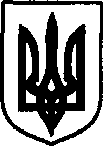 УКРАЇНАДунаєвецька міська рада VII скликанняР І Ш Е Н Н ЯСорок шостої (позачергової) сесії13 грудня 2018 р.                                               Дунаївці                                        №1-46/2018р Про внесення змін до міського бюджету на 2018 рікУ відповідності до пункту 23 частини 1 статті 26, статті 61 Закону України «Про місцеве самоврядування в Україні», міська рада    ВИРІШИЛА:1. Внести зміни до рішення сесії міської ради VІІ скликання від 22.12.2017 р. № 10-32/2017р «Про міський  бюджет на 2018 рік»:1.1. Затвердити розпорядження міського голови:1.1.1. від 28.11.2018р. №445/2018-р «Про внесення змін до міського бюджету на 2018 рік»: Збільшити доходи загального фонду міського бюджету на суму 5 900 598 грн., в тому числі по коду 41034500 «Субвенція з державного бюджету місцевим бюджетам на здійснення заходів щодо соціально-економічного розвитку окремих територій» - 5 900 598 грн.Збільшити видатки спеціального фонду міського бюджету (бюджету розвитку) на суму 5 900 598 грн., в тому числі:    КПКВКМБ 0117363 «Виконання інвестиційних проектів в рамках здійснення заходів щодо соціально-економічного розвитку окремих територій» - 4 268 598 грн. (головний розпорядник – міська рада)    КПКВКМБ 0617363 «Виконання інвестиційних проектів в рамках здійснення заходів щодо соціально-економічного розвитку окремих територій»» - 1 632 000 грн. (головний розпорядник – управління освіти, молоді та спорту).Збільшити профіцит загального фонду та дефіцит спеціального фонду (бюджету розвитку) на суму 5 900 598 грн. за рахунок коштів, що передаються з загального фонду до спеціального фонду (бюджету розвитку).Перепланувати кошти субвенції з державного бюджету місцевим бюджетам на здійснення заходів щодо соціально-економічного розвитку окремих територій, виділеної згідно розпорядження Кабінету Міністрів України від 13.06.2018р. №423-р «Деякі питання розподілу у 2018 році субвенції з державного бюджету місцевим бюджетам на здійснення заходів щодо соціально-економічного розвитку окремих територій»:зменшити видатки спеціального фонду міського бюджету (бюджету розвитку) на суму 164 000 грн., в тому числі по КПКВКМБ 0611010 «Надання дошкільної освіти» - 77 000 грн., КПКВКМБ 0611020 «Надання загальної середньої освіти загальноосвітніми навчальними закладами ( в т. ч. школою-дитячим садком, інтернатом при школі), спеціалізованими школами, ліцеями, гімназіями, колегіумами» - 87 000 грн. та збільшити  видатки спеціального фонду міського бюджету (бюджету розвитку) на суму 164 000 грн по КПКВКМБ 0617363 «Виконання інвестиційних проектів в рамках здійснення заходів щодо соціально-економічного розвитку окремих територій»» (головний розпорядник – управління освіти, молоді та спорту).1.1.2. від 06.12.2018р. №456/2018-р «Про внесення змін до міського бюджету на 2018 рік»:Збільшити доходи загального фонду міського бюджету на суму 18 000 грн., в тому числі по коду 41052000 «Субвенція з місцевого бюджету на відшкодування вартості лікарських засобів для лікування окремих захворювань за рахунок відповідної субвенції з державного бюджету» - 18 000 грн.Збільшити видатки загального фонду міського бюджету на суму 18 000 грн., в тому числі по КПКВКМБ 0112146 «Відшкодування вартості лікарських засобів для лікування окремих захворювань» - 18 000 грн. (головний розпорядник – міська рада)1.2.  Збільшити доходи загального фонду міського бюджету на суму  2 190 300 грн., в тому числі по кодах:11010100 «Податок на доходи фізичних осіб, що сплачується податковими агентами, із доходів платника податку у вигляді заробітної плати» – 300 000 грн.11010400 «Податок на доходи фізичних осіб, що сплачується податковими агентами, із доходів платника податку інших ніж заробітна плата» – 630 300 грн.18010200 «Податок на нерухоме майно, відмінне від земельної ділянки, сплачений фізичними особами, які є власниками об`єктів житлової нерухомості» – 50 000 грн.18010300 «Податок на нерухоме майно, відмінне від земельної ділянки, сплачений фізичними особами, які є власниками об`єктів нежитлової нерухомості» – 50 000 грн.18010600 «Орендна плата з юридичний осіб» – 900 000 грн.24062200 «Кошти за шкоду, що заподіяна на земельних ділянках державної та комунальної власності, які не надані у користування та не передані у власність, внаслідок їх самовільного зайняття, використання не за цільовим призначенням, зняття ґрунтового покриву» – 100 000 грн.41053900 «Інші субвенції з місцевого бюджету» - 160 000 грн.Зменшити доходи загального фонду міського бюджету на суму 202 026 грн., в тому числі по коду 41053900 «Інші субвенції з місцевого бюджету» - 202 026 грн.Зменшити видатки загального фонду міського бюджету на суму 932 026 грн, в тому числі: КПКВКМБ 0112111 «Первинна медична допомога населенню, що надається центрами первинної медичної (медико-санітарної) допомоги» - 472 026 грн. (головний розпорядник – міська рада) КПКВКМБ 0117130 «Здійснення заходів із землеустрою» - 460 000 грн. (головний розпорядник – міська рада).Збільшити видатки загального фонду міського бюджету на суму 2 792 700 грн.., в тому числі:	Збільшити видатки спеціального фонду міського бюджету на суму 127 600грн., в тому числі:       Збільшити  профіцит загального фонду та дефіцит спеціального фонду (бюджету розвитку) на суму 127 600 грн. за рахунок коштів, що передаються з загального фонду до спеціального фонду (бюджету розвитку).1.3.  Перепланування раніше виділених коштів:Зменшити видатки загального фонду міського бюджету на оплату праці та збільшити інші поточні видатки по КПКВКМБ 0615061 «Забезпечення діяльності місцевих центрів фізичного здоров`я населення `Спорт для всіх` та проведення фізкультурно-масових заходів серед населення регіону» на суму 45 000 грн.(головний розпорядник – управління освіти, молоді та спорту).Зменшити видатки загального фонду міського бюджету та збільшити видатки спеціального фонду (бюджету розвитку) по КПКВКМБ 0114060 «Забезпечення діяльності палаців i будинків культури, клубів, центрів дозвілля та iнших клубних закладів» на суму 25 000 грн. (головний розпорядник – міська рада).Збільшити  профіцит загального фонду та дефіцит спеціального фонду (бюджету розвитку) на суму 25 000 грн. за рахунок коштів, що передаються з загального фонду до спеціального фонду (бюджету розвитку).Зменшити видатки загального фонду міського бюджету на оплату енергоносіїв та збільшити інші поточні видатки по КПКВКМБ 0110150 «Організаційне, інформаційно-аналітичне та матеріально-технічне забезпечення діяльності обласної ради, районної ради, районної у місті ради (у разі її створення), міської, селищної, сільської рад» на суму 68 500 грн. (головний розпорядник – міська рада).Зменшити видатки загального фонду міського бюджету на оплату енергоносіїв по КПКВКМБ 0611020 «Надання загальної середньої освіти загальноосвітніми навчальними закладами ( в т. ч. школою-дитячим садком, інтернатом при школі), спеціалізованими школами, ліцеями, гімназіями, колегіумами» та збільшити видатки загального фонду міського бюджету на оплату енергоносіїв по КПКВКМБ 0611010 «Надання дошкільної освіти» на суму 69 000 грн. (головний розпорядник – управління освіти, молоді та спорту).Зменшити видатки загального фонду міського бюджету по КПКВКМБ 0613140 «Оздоровлення та відпочинок дітей (крім заходів з оздоровлення дітей, що здійснюються за рахунок коштів на оздоровлення громадян, які постраждали внаслідок Чорнобильської катастрофи)» та збільшити видатки загального фонду міського бюджету по КПКВКМБ 0611162 «Інші програми та заходи у сфері освіти» на суму 830 грн. (головний розпорядник – управління освіти, молоді та спорту).Зменшити видатки загального фонду міського бюджету по КПКВКМБ 0611020 «Надання загальної середньої освіти загальноосвітніми навчальними закладами ( в т. ч. школою-дитячим садком, інтернатом при школі), спеціалізованими школами, ліцеями, гімназіями, колегіумами» та збільшити видатки загального фонду міського бюджету по КПКВКМБ 0611010 «Надання дошкільної освіти» на суму 21 000 грн. (головний розпорядник – управління освіти, молоді та спорту).Зменшити видатки загального фонду міського бюджету по КПКВКМБ 0611090 «Надання позашкільної освіти позашкільними закладами освіти, заходи із позашкільної роботи з дітьми» на суму 270 000 грн., з них видатки на оплату праці – 221 300 грн. (головний розпорядник – управління освіти, молоді та спорту).Збільшити видатки міського бюджету по КПКВКМБ 0611010 «Надання дошкільної освіти» на суму 270 000 грн., в тому числі видатки загального фонду – 240 000 грн., видатки спеціального фонду (бюджету розвитку) – 30 000 грн. (головний розпорядник – управління освіти, молоді та спорту)Збільшити  профіцит загального фонду та дефіцит спеціального фонду (бюджету розвитку) на суму 30 000 грн. за рахунок коштів, що передаються з загального фонду до спеціального фонду (бюджету розвитку).2. Додатки 1, 2, 3, 4, 5, 6, 7 до рішення сесії міської ради VІІ скликання від 22.12.2017 р. №10-32/2017р  «Про міський бюджет на 2018 рік» з урахуванням внесених змін викласти у новій редакції відповідно до даного рішення. 	 3. Контроль за виконанням рішення покласти на постійну комісію з питань планування, фінансів бюджету та соціально-економічного розвитку. Міський голова                                                                                В.ЗаяцьПояснювальна записка до рішення сесії міської радивід  13 грудня 2018 року«Про внесення змін до міського бюджету на 2018 рік»	Керуючись Бюджетним кодексом України, враховуючи клопотання про додаткове виділення коштів міського бюджету для вирішення нагальних потреб, підготовлено пропозиції щодо уточнення показників міського бюджету на 2018 рік.	Внесення змін до міського бюджету пропонується здійснити за рахунок:Затвердження розпорядження міського голови: - від 28.11.2018р. №445/2018-р щодо внесення змін до міського бюджету на суму 5 900,598 тис.грн. субвенції з державного бюджету на здійснення заходів щодо соціально-економічного розвитку окремих територій, які передбачені нашій громаді згідно розпорядження Кабінету Міністрів України від 07.11.2018р. №867-р. Зазначені кошти мають цільове спрямування, визначене додатком до розпорядження КМУ і мають бути спрямовані на реалізацію наступних проектів:Капітальний ремонт тротуару по вул.Могилівській в м. Дунаївці Хмельницької області (коригування) – 1 330,061 тис.грн.Капітальний ремонт вуличного освітлення по вул.Нова, вул.Тимірязєва, вул.Зелена, вул.Комарова, вул.Подільська, вул.Червона, вул.Відродження, вул.Молодіжна в м. Дунаївці Хмельницької обл. – 338,537 тис.грн.Капітальний ремонт будівлі Заліського НВК «ЗОШ I—II  ступенів, ДНЗ» в с. Залісці Дунаївецького району Хмельницької області – 815 тис.грн.Капітальний ремонт будівлі Чаньківського ДНЗ «Сонечко» в с. Чаньків Дунаївецького району Хмельницької області – 817 тис.грн.Капітальний ремонт покриття вулиці Ватутіна в м. Дунаївці Хмельницької області (коригування) – 2 600 тис.грн. від 06.12.2018р № 456/2018-р щодо збільшення на 18 тис.грн. видатків на відшкодування вартості лікарських засобів для лікування окремих захворювань за рахунок  виділеної додаткової суми відповідної субвенції.  2. Збільшення фінансового ресурсу за рахунок перевиконання дохідної частини міського бюджету, економії по раніше запланованих видатках та отримання трансфертів з бюджетів інших громад. Перевиконання дохідної частини міського бюджету. За 11 місяців поточного року фактично отримано 88 432,4 тис.грн. власних податків та зборів – це 105,6 відсотка до уточненого плану на січень-листопад. Відповідно до статті 78 Бюджетного кодексу України, враховуючи висновок фінансового управління щодо очікуваних річних власних надходжень, є можливість збільшити дохідну та видаткову частину міського бюджету на суму 2 030,3 тис.грн.Економія по запланованих видатках:При уточненні вільних лишків, які утворилися в міському бюджеті станом на 01.01.2018 року, на  виготовлення проектів землеустрою щодо встановлення меж, проведення робіт з нормативно-грошової оцінки земель 5 населених пунктів громади було заплановано 550 тис.грн.; враховуючи проведені видатки, економія становить 460 тис.грн.Внесення змін до розпису міського бюджету стосовно інших субвенцій.  На утримання комунального закладу «Центр первинної медико-санітарної допомоги» протягом 2018 року селищною громадою передбачено 1 190,9 тис.грн. іншої субвенції. Так як з 01.07.2018 року заклад перереєстровано в комунальне некомерційне підприємство,  виникла економія в сумі 472,026 тис.грн. Згідно проекту рішення селищної ради змінюється цільове призначення іншої субвенції в сумі 270 тис.грн. – на компенсацію  видатків міського бюджету на утримання комунальних установ та закладів міської ради, які обслуговують населення Дунаєвецької селищної  ради. Решту плану 202,026 тис.грн. – повертається селищному бюджету. Крім цього згідно розпорядження Маківського сільського голови від 26 листопада 2018 року №83-р міському бюджету передбачено 160 тис.грн. іншої субвенції, як компенсацію  видатків на утримання комунальних установ та закладів міської ради, які обслуговують населення Маківської сільської ради.Враховуючи вищезгадані джерела фінансування, фінансовий ресурс становить 2920,3 тис.грн. Пропонується розподілити його наступним чином:технічних нагляд «Реконструкція очисних споруд та напірного колектора м.Дунаївці Хмельницької області (ІІ черга напірний колектор, піскоуловлювачі, каналізаційна насосна станція) (коригування)» - 13,1 тис.грн.	технічне обстеження будівельних конструкцій та інженерних мереж об’єкта «Капітальний ремонт вуличного освітлення по вул.Нова, вул.Тімірязєва, вул.Зелена, вул.Комарова, вул.Подільська, вул.Червона, вул.Відродження, вул.Молодіжна в м. Дунаївці Хмельницької області», на фінансування якого передбачені кошти з державного бюджету на реалізацію заходів щодо соціально-економічного розвитку окремих територій – 4,8 тис.грн.коригування ПКД (стадія РП) на «Капітальний ремонт тротуару по вул.Могилівській в м. Дунаївці Хмельницької області», на фінансування якого передбачені кошти з державного бюджету на реалізацію заходів щодо соціально-економічного розвитку окремих територій - 2,2 тис.грн.	обов’язкове страхування місцевої пожежної охорони відповідно до цільової програми «Забезпечення пожежної безпеки населених пунктів і об’єктів усіх форм власності, розвитку інфраструктури підрозділів пожежної охорни на території Дунаєвецької міської об’єднаної територіальної громади у 2016-2020 роках» - 15,1 тис.грн.коригування ПКД (стадія РП) на «Реконструкція системи централізованого водопостачання по вул.Спортивній, вул.Б.Хмельницького, вул..Березина, вул.Визволителів, вул.Червоноармійській в с.Лисець, Дунаєвецького району Хмельницької області» - 4,3 тис.грн.технічна інвентаризація нерухомого майна «Будівлі старого млина» с.Притулівка вул..Гагаріна, № 17 а Дунаєвецького району Хмельницької області» - 1,4 тис.грн.придбання тротуарної плитки та оплата поточного ремонту тротуару вул. Шевченка м. Дунаївці Хмельницької області ( район Дунаєвецького НВК «ЗОШ І-ІІІ ст., гімназія») - 16 тис.грн.співфінансування проектів, реалізація яких запланована за рахунок субвенції з державного бюджету місцевим бюджетам на реалізацію заходів щодо соціально-економічного розвитку окремих територій, передбаченої нашій громаді розпорядженням Кабінету Міністрів України від 07.11.2018р. №867-р. – 60,7 тис.грн.поточний ремонт ліфтів – 81 тис.грн.сплата міською радою єдиного соціального внеску – 59,2 тис.грн.фінансування заходів щодо боротьби зі сказом відповідно до Протиепізоотичної програми захисту життя людей і здоров’я тварин від інфекційних, інвазійних та зооантропонозних захворювань по Дунаєвецькій міській ОТГ на 2018 – 2020 роки – 10 тис.грн.оплата КП «ЖЕО» послуг з зимового утримання доріг – 200 тис.грн., та зимового утримання тротуарів – 100 тис.грн., завершення робіт по заміні віконних блоків на сходових клітках по вул..Хлібопекарська 2б, Шевченка 88, Шевченка 92, Шевченка 92а, Київська 2б в м.Дунаївці – 42,5 тис.грн.оплата КП «Благоустрій Дунаєвеччини» послуг по поточному ремонту сміттєвих майданчиків та муруванні приямків з водостічними трубами для водовідведення по місту  - 210 тис.грн.відновлення плану по заробітній платі міській раді, спрямованого рішенням сесії від   29.10.2018р. №3-43/2018р  на погашення різниці в тарифах КП теплових мереж для отримання номінації на використання газу  - 800 тис.грн.погашення КП «Міськводоканал» різниці в тарифах з послуг водопостачання та водовідведення для часткової сплати боргу підприємства за електроенергію та податкових зобов’язань – 500 тис.грн.субвенція районному бюджету для виплати заробітної плати працівникам КУ «Дунаєвецька ЦРЛ» - 800 тис.грн. 3. Перепланування видатків в межах одного головного розпорядника:Економію коштів по заробітній платі в сумі 45 тис.грн., отриману в результаті тимчасового вивільнення 5 сільських інструкторів по спорту, запланувати на фінансування спортивно-масових заходів.25 тис.грн. економії коштів по сплаті ЄСВ по КУ «Міський культурно-мистецький просвітницький центр» перепланувати на придбання фотоапарата для висвітлення діяльності громади.Для сплати нарахувань на заробітну плату по міській раді спрямувати 68,5 тис.грн. економії по оплаті теплопостачання.Економію коштів по оплаті водопостачання в сумі 2 тис.грн. та електроенергії в сумі 67 тис.грн. по загальноосвітніх навчальних закладах спрямувати на відповідні видатки дошкільних навчальних закладів.Економію коштів в сумі 25 тис.грн., запланованих на придбання засобів дистанційної передачі даних обліку газу по школах, перепланувати на виготовлення проектно-кошторисної документації на будівництво модульної тепло генераторної котельні на твердому паливі Дунаєвецького ДНЗ №1.Залишок невикористаних коштів на оздоровлення дітей в сумі 0,83 тис.грн. запланувати на виплату допомоги дітям-сиротам та дітям, позбавленим батьківського піклування, яким у 2018 році виповнюється 18 років.Економію коштів в сумі 21 тис.грн., які були заплановані на придбання матеріалів по загальноосвітніх школах, перепланувати на придбання жалюзі та світильників в дошкільних навчальних закладах.Кошти в сумі 228 тис.грн., заплановані на капітальний ремонт частини приміщення колишнього терапевтичного корпусу для розміщення Трудового архіву, спрямувати на капітальний ремонт частини тієї ж будівлі, де буде розміщене відділення гемодіалізу.Економію по заробітній платі з нарахуваннями по закладах позашкілля в сумі 270 тис.грн. запланувати на поточний ремонт приміщення, придбання нового газового котла та матеріалів для облаштування системи опалення Пільномукарівського ДНЗ.Начальник фінансового управління                                      Т.АбзаловаКод програмної класифікаціїКод ТПКВКМБНайменування головного розпорядника, відповідального виконавця, бюджетної програми або напряму видатків згідно з типовою відомчою / ТПКВКМБ / ТКВКБМВсьоговидатки споживанняЗ нихЗ нихвидатки розвиткуКод програмної класифікаціїКод ТПКВКМБНайменування головного розпорядника, відповідального виконавця, бюджетної програми або напряму видатків згідно з типовою відомчою / ТПКВКМБ / ТКВКБМВсьоговидатки споживанняОплата працікомунальні послуги та енергоносіївидатки розвитку123456780110000Міська рада1 992 7001 992 700800 00001101500150Організаційне, інформаційно-аналітичне та матеріально-технічне забезпечення діяльності обласної ради, районної ради, районної у місті ради (у разі її створення), міської, селищної, сільської рад860 600860 600800 00001160136013Забезпечення діяльності водопровідно-каналізаційного господарства500 000500 00001160156015Забезпечення надійної та безперебійної експлуатації ліфтів81 00081 00001160306030Організація благоустрою населених пунктів326 000326 00001174617461Утримання та розвиток автомобільних доріг та дорожньої інфраструктури за рахунок коштів місцевого бюджету200 000200 00001181308130Забезпечення діяльності місцевої пожежної охорони15 10015 10001198009800Субвенція з місцевого бюджету державному бюджету на виконання програм соціально-економічного розвитку регіонів10 00010 000371000Фінансове управління800 000800 00037197709770Інші субвенції з місцевого бюджету800 000800 000Всього2 792 7002 792 700800 000Код програмної класифікаціїКод ТПКВКМБНайменування головного розпорядника, відповідального виконавця, бюджетної програми або напряму видатків згідно з типовою відомчою / ТПКВКМБ / ТКВКБМВсьогоСпоживанняз нихз нихРозвиткуз нихз нихКод програмної класифікаціїКод ТПКВКМБНайменування головного розпорядника, відповідального виконавця, бюджетної програми або напряму видатків згідно з типовою відомчою / ТПКВКМБ / ТКВКБМВсьогоСпоживанняОплата праціКомунальні послуги та енергоносіїРозвиткуБюджет розвиткуЗ них капітальні видатки за рахунок коштів, що передаються із загального фонду до бюджету розвитку0110000Міська рада109 600109 600109 600109 60001160116011Експлуатація та технічне обслуговування житлового фонду42 50042 50042 50042 50001160136013Забезпечення діяльності водопровідно-каналізаційного господарства4 3004 3004 3004 30001173617361Співфінансування інвестиційних проектів, що реалізуються за рахунок коштів державного фонду регіонального розвитку13 10013 10013 10013 10001173637363Виконання інвестиційних проектів в рамках здійснення заходів щодо соціально-економічного розвитку окремих територій49 70049 70049 70049 7000610000Управління освіти, молоді та спорту18 00018 00018 00018 00006173637363Виконання інвестиційних проектів в рамках здійснення заходів щодо соціально-економічного розвитку окремих територій18 00018 00018 00018 000Всього127 600127 600127 600127 600